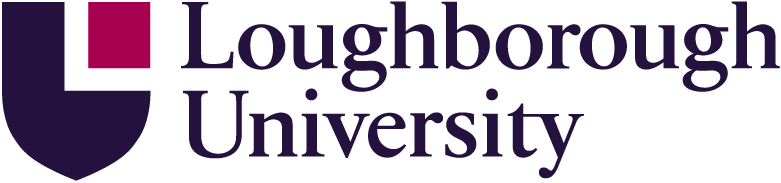 Health, Safety & Environment CommitteeSubject:  University Fire Officer’s Report May 20111.	Fire Incidents There have been no fire incidents in the current reporting period:2. Audits carried out by Leicestershire Fire & Rescue ServiceThere has been two fire safety inspections conducted by Leicestershire Fire & Rescue Service at Butler Court & Whitworth halls of residence. I am pleased to advise you that the Fire Protection Officers were satisfied with the standard of fire safety.3.  Comparison of annual fire statistics sent to USHA 2009, 2010 See bar chart attached.4.  Loughborough Fire & Rescue Station awardLoughborough University in partnership with Green Watch at Loughborough Fire & Rescue Station has been recognised for achievements in improving fire safety at Loughborough University. Please find attached a copy of a letter from District Manager (Charnwood) notifying the Fire Officer of the award of “Most Innovative Partnership award”. I would like to express my thanks to the following members of staff at Loughborough University for their parts, in Green Watch winning this award:Fiona Cooper imago Services Ltd, Tracy Copley-Doidge Unite Richard Gunn Health, Safety & Environment.The strong partnership between Loughborough University and local Fire Station at Loughborough is an excellent foundation for developing future projects and we shall look to  developing this partnership as part of our continued drive to reduce the effects of fire and other emergencies at the University and within our community.5.   Fire Alarm Activations and Fire Service call-outs statistics Feb - April.In the last 3 month period the Fire Service have been called to 0 activations 0 of which involved an actual fire (see table below) Academic Buildings:Dining Halls:Halls of Residence (University Managed):Halls of Residence (Not managed by the University) Unite:Note 2 activations at Harry French had no visible cause/reason into way they should activate	The Major Causes of Fire Alarm Activations in LU Halls of Residence: 32 Unattended cooking in self catering kitchens21 Steam from showers in en-suite bedrooms and aerosol sprays  5 Faulty sensors or fire alarm panels  9 Unknown causes  6 Other (water contamination in detector head, lighting strike, power outage etc.)14 Malicious call point activations or tampering/removing of detector heads  3 Accidental activation of call point   3 Smoking incident (including Candles & incense sticks)  0 Contractors (dust or fumes from paint) Cooking Related Incidents In LU Halls Of Residence:(All above information gathered from period (1/02/11 –30/4/11) R M Harrison –Health, Safety & Environment Office Fed 11March 11 April 11 TotalNumber of Activations41 Residential  2 Dining Halls  5 Academic37 Residential   3 Dining Halls  6 Academic15 Residential   1 Dining Halls  9 Academic 93   6 20 Activations involving Fire ServiceNoneNoneNone0Genuine FiresNoneNoneNone01   Chemistry		          3   Edward Barnsley      1   Edward Herbert Building4   Holywell Park1   LUSAD (3 D Arts)                2   Martin Hall		      3   Rutland Hall (old)  2  S Building		         1   Schofield	                  1   Sir Frank Gibb  1   Stewart Miller1   Cayley/R-ford D/Hall                        3   Faraday/Royce D/Hall            2   David Collett D/Hall                           0   Elvyn Richards D/Hall         0   William Morris D/Hall 3     Butler Court           7     Cayley                   5     David Collett         5      Falk / Egg              17   Faraday                 14   Royce                    14   Rutherford8      Telford                        1     Towers                    0     University Lodge    14   UPP Blocks           0    Village Court         4     Whitworth                1     200 Ashby Rd         Harry French	                   8William Morris                    5Holt                                    2Butler Court    		         2Cayley		                     0David Collett		         1Falkner / Eggington	         3Faraday 		         6Royce			         7Rutherford		         3    Telford			         1Towers		         1UPP			         6Whitworth		         2University Lodge	         0